МИНИСТЕРСТВО ЭКОЛОГИИ И УСТОЙЧИВОГО РАЗВИТИЯСАХАЛИНСКОЙ ОБЛАСТИПРИКАЗот 11 августа 2023 г. N 1-3.06-483/23ОБ УТВЕРЖДЕНИИ ПОЛОЖЕНИЯ ОБ ОБЩЕСТВЕННОМ СОВЕТЕПРИ МИНИСТЕРСТВЕ ЭКОЛОГИИ И УСТОЙЧИВОГО РАЗВИТИЯСАХАЛИНСКОЙ ОБЛАСТИВ соответствии с Федеральным законом от 21.07.2014 N 212-ФЗ "Об основах общественного контроля в Российской Федерации", Законом Сахалинской области от 27.04.2017 N 32-ЗО "Об отдельных вопросах осуществления общественного контроля в Сахалинской области", постановлением Правительства Сахалинской области от 02.08.2013 N 413 "О порядке образования общественных советов при органах исполнительной власти Сахалинской области" приказываю:1. Утвердить Положение об общественном совете при министерстве экологии и устойчивого развития Сахалинской области (прилагается).2. Признать утратившим силу приказ министерства экологии Сахалинской области от 20.04.2020 N 5 "Об общественном совете при министерстве экологии Сахалинской области".3. Опубликовать настоящий приказ на официальном сайте министерства экологии и устойчивого развития Сахалинской области и на "Официальном интернет-портале правовой информации" (www.pravo.gov.ru).4. Ознакомить с настоящим приказом должностных лиц министерства экологии и устойчивого развития Сахалинской области.5. Контроль за исполнением настоящего приказа оставляю за собой.Министр экологиии устойчивого развитияСахалинской областиА.Д.СаматовУтвержденоприказомминистерства экологиии устойчивого развитияСахалинской областиот 11.08.2023 N 1-3.06-483/23ПОЛОЖЕНИЕОБ ОБЩЕСТВЕННОМ СОВЕТЕ ПРИ МИНИСТЕРСТВЕ ЭКОЛОГИИИ УСТОЙЧИВОГО РАЗВИТИЯ САХАЛИНСКОЙ ОБЛАСТИI. Общие положения1.1. Настоящее Положение об общественном совете при министерстве экологии и устойчивого развития Сахалинской области определяет компетенцию, порядок деятельности и формирования общественного совета при министерстве экологии и устойчивого развития Сахалинской области (далее - Общественный совет).1.2. Общественный совет создается с целью обеспечения взаимодействия министерства экологии и устойчивого развития Сахалинской области (далее - министерство) с общественными объединениями и иными некоммерческими организациями, гражданами, повышения гласности и прозрачности деятельности министерства, а также в целях осуществления общественного контроля за деятельностью Министерства.1.3. Общественный совет является совещательно-консультативным органом и осуществляет свою деятельность на общественных началах и безвозмездной основе.1.4. Решения Общественного совета носят рекомендательный характер.1.5. Общественный совет в своей деятельности руководствуется Конституцией Российской Федерации, федеральными законами, указами и распоряжениями Президента Российской Федерации, постановлениями и распоряжениями Правительства Российской Федерации, нормативными правовыми актами Сахалинской области, а также настоящим Положением.II. Компетенция Общественного совета2.1. Задачи Общественного совета.2.1.1. Развитие взаимодействия министерства и гражданского общества, обеспечения участия граждан, общественных объединений и иных организаций в обсуждении и выработке решений по вопросам государственной политики и нормативно-правового регулирования в сфере деятельности министерства.2.1.2. Обеспечение учета общественно значимых интересов граждан, общественных объединений и иных организаций при решении вопросов, отнесенных к полномочиям министерства.2.2. Полномочия Общественного совета.2.2.1. Обсуждение проектов правовых актов, разрабатываемых министерством, а также принятых правовых актов, регулирующих отношения в сфере деятельности министерства.2.2.2. Обсуждение и обобщение различного рода общественных инициатив в сфере деятельности министерства.2.2.3. Подготовка рекомендаций и предложений по совершенствованию организации деятельности министерства, взаимодействия с общественными организациями и гражданами.2.2.4. Повышение информированности общественности по основным направлениям деятельности министерства.2.2.5. Реализация иных задач, которые могут способствовать достижению целей, поставленных перед Общественным советом.2.3. Права Общественного совета.2.3.1. Рассмотрение инициативы общественных объединений в установленной сфере деятельности министерства и внесение в министерство предложений по их рассмотрению и реализации.2.3.2. Выявление общественно значимых приоритетов в области деятельности министерства и внесение предложений по их проработке.2.3.3. Привлечение к работе Общественного совета граждан, общественных объединений и иных организаций к обсуждению вопросов в установленной сфере деятельности министерства.2.3.4. Рассмотрение разрабатываемых министерством проектов нормативных правовых актов, подлежащих направлению в Общественный совет в соответствии с постановлением Правительства Сахалинской области от 05.07.2013 N 339 "Об утверждении порядка раскрытия информации о подготовке проектов нормативных правовых актов и проведения их общественного обсуждения", подготовка соответствующих экспертных заключений (при необходимости).2.3.5. Участие через своих членов в заседаниях координационных, совещательных, экспертных и иных органах, созданных министерством.2.3.6. Выступление в качестве инициаторов, организаторов мероприятий, проводимых при осуществлении общественного контроля, а также участие в проводимых мероприятиях.2.3.7. Запрос в соответствии с законодательством Российской Федерации у министерства информации, необходимой для работы Общественного совета и осуществления общественного контроля, за исключением информации, содержащей сведения, составляющие государственную тайну, сведения о персональных данных, и информации, доступ к которой ограничен действующим законодательством.2.3.8. Участие в установленном порядке в работе аттестационных комиссий и конкурсных комиссий по замещению должностей государственной гражданской службы в министерстве.2.3.9. Участие в осуществлении общественного контроля в порядке и формах, которые предусмотрены Федеральным законом от 21.07.2014 N 212-ФЗ "Об основах общественного контроля в Российской Федерации", другими федеральными законами и иными нормативными правовыми актами Российской Федерации, законами и иными нормативными правовыми актами Сахалинской области, настоящим Положением.III. Порядок формирования Общественного совета3.1. Состав Общественного совета формируется министерством совместно с Общественной палатой Сахалинской области.3.2. Общественный совет создается в месячный срок со дня направления совету Общественной палаты Сахалинской области уведомления о согласии образовать Общественный совет при министерстве.3.3. Количественный состав Общественного совета не может быть менее чем пять человек.3.4. В состав Общественного совета включаются члены Общественной палаты Сахалинской области, независимые от органов государственной власти Сахалинской области эксперты, представители заинтересованных общественных организаций и иные лица.3.5. В состав Общественного совета не могут входить депутаты законодательных (представительных) органов государственной власти субъектов Российской Федерации, иные лица, замещающие государственные должности субъектов Российской Федерации, лица, замещающие должности государственной гражданской службы субъектов Российской Федерации, должности муниципальной службы, лица, замещающие муниципальные должности, а также другие лица, которые в соответствии с частью 2 статьи 7 Федерального закона от 23.06.2016 N 183-ФЗ "Об общих принципах организации и деятельности общественных палат субъектов Российской Федерации", частью 2 статьи 6 Закона Сахалинской области от 28.05.2018 N 33-ЗО "Об Общественной палате Сахалинской области", не могут быть членами Общественной палаты Российской Федерации.3.6. В целях формирования состава Общественного совета министерство на своем официальном сайте размещает объявление о формировании состава Общественного совета с указанием информации о сроках и месте подачи заявления о включении в состав Общественного совета (далее - заявление). Заявление от граждан, желающих войти в состав Общественного совета, принимаются в течение 10 рабочих дней со дня размещения объявления о создании Общественного совета на официальном интернет-сайте министерства.3.7. Персональный состав Общественного совета утверждается распоряжением министерства.3.8. При формировании персонального состава Общественного совета должно быть обеспечено отсутствие конфликта интересов. Срок полномочий состава Общественного совета составляет 3 года и исчисляется со дня первого заседания Общественного совета в новом составе.3.9. В состав Общественного совета входят председатель, заместитель председателя и члены Общественного совета.3.10. Исключение из состава Общественного совета производится по личному заявлению члена Общественного совета.3.11. Изменение состава Общественного совета утверждается протоколом заседания Общественного совета, на основании которого министерством принимается соответствующее распоряжение.IV. Организация деятельности Общественного совета4.1. Общественный совет осуществляет свою деятельность в соответствии с планом работы на год, согласованным министром экологии и устойчивого развития Сахалинской области (далее - министр) и утвержденным председателем Общественного совета.4.2. Основной формой деятельности Общественного совета являются заседания.4.3. Первое заседание Общественного совета созывается министерством после утверждения персонального состава Общественного совета, открывается и ведется до избрания председателя Общественного совета министром.4.4. На первом заседании члены Общественного совета избирают из своего состава председателя Общественного совета, его заместителя и секретаря Общественного совета открытым голосованием простым большинством голосов.4.5. Заседания Общественного совета проводятся в соответствии с планом работы, но не реже двух раз в год.4.6. Внеочередные заседания Общественного совета проводятся по решению председателя, в том числе с учетом поступивших предложений от членов Общественного совета, а также по инициативе министерства.4.7. Заседание считается правомочным, если в нем принимают участие не менее половины от общего числа членов Общественного совета.4.8. Если член Общественного совета в силу каких-либо причин не может присутствовать на его заседании, но в срок, не превышающий 2-х дней до даты заседания, в письменной форме, в том числе посредством направления через сеть Интернет, доведет до сведения членов Общественного совета свою точку позиции (мнение) по вопросам повестки заседания, то позиция (мнение) этого члена Общественного совета учитывается при принятии решения по указанному вопросу.При необходимости по решению председателя Общественного совета допускается принятие решений Общественного совета без обсуждения этих вопросов на заседаниях, путем заочного рассмотрения с последующим оформлением решения Общественного совета протоколом.4.9. Председатель Общественного совета:руководит деятельностью Общественного совета;определяет приоритетные направления деятельности Общественного совета;назначает дату, время и место проведения заседаний Общественного совета;утверждает повестку заседания Общественного совета;проводит заседания Общественного совета, осуществляя функции его председателя;распределяет обязанности между членами Общественного совета;в рамках деятельности Общественного совета, возложенных на него целей и задач дает поручения членам Общественного совета;подписывает протоколы заседаний Общественного совета и иные документы, подготовленные Общественным советом;пользуется правами члена Общественного совета наравне с другими членами данного органа;организует взаимодействие с другими органами и организациями в соответствии с настоящим Положением;осуществляет иные полномочия в соответствии с настоящим Положением.4.10. В отсутствие председателя Общественного Совета его деятельностью руководит заместитель председателя Общественного совета, избранный на заседании Общественного совета, или иной член Общественного совета, уполномоченный председателем.4.11. Секретарь Общественного совета:- организовывает в соответствии с поручениями председателя Общественного совета его текущую деятельность;- осуществляет контроль за выполнением поручений председателя Общественного совета и его заместителя;- организует подготовку заседаний Общественного совета;- формирует повестку дня и материалы очередного заседания Общественного совета, представляет повестку дня заседания Общественного совета для утверждения председателю;- составляет списки лиц, приглашенных на заседание Общественного совета;- направляет повестку дня и материалы очередного заседания Общественного совета его членам для ознакомления, ведет протоколы заседаний Общественного совета, информирует членов Общественного совета по вопросам его деятельности;- осуществляет иные полномочия в соответствии с настоящим Положением.4.12. Члены Общественного совета имеют право:участвовать в работе Общественного совета;вносить предложения по формированию повестки заседаний Общественного совета;выступать с докладами на заседаниях Общественного совета;участвовать в обсуждении вопросов, включенных в повестку заседания Общественного совета, вносить по ним предложения;готовить предложения в проект плана работы Общественного совета на соответствующий год (далее - годовой план);знакомиться с документами и материалами по вопросам, вынесенным на обсуждение Общественного совета, на стадии их подготовки, вносить свои предложения;4.13. Члены Общественного совета обязаны:лично принимать участие в заседаниях Общественного совета;активно участвовать в обсуждении рассматриваемых вопросов и выработке решений по ним;содействовать выполнению решений Общественного совета;выполнять по поручению председателя Общественного совета принятые решения, информировать Общественный совет о ходе их выполнения;своевременно информировать председателя Общественного совета обо всех изменениях в своих контактных данных.4.14. Общественный совет принимает решения по рассматриваемым вопросам открытым голосованием простым большинством голосов от числа присутствующих на заседании членов Общественного совета, а также путем проведения заочного согласования.4.15. При равенстве голосов членов Общественного совета правом решающего голоса обладает председатель Общественного совета.4.16. Решения, принятые на заседаниях Общественного совета, оформляются протоколом, в котором указываются:дата и место проведения заседания Общественного совета;перечень присутствующих на заседании Общественного совета лиц;повестка дня, фамилия и инициалы докладчиков;перечень лиц, выступивших на заседании Общественного совета;решения, принятые по каждому вопросу.4.17. Протокол заседания Общественного совета оформляется в течение 5 рабочих дней после дня его проведения. Протокол подписывается председателем Общественного совета и секретарем Общественного совета и размещается на официальном сайте министерства в сети Интернет.4.18. Организационно-техническое обеспечение деятельности Общественного совета осуществляет министерство.V. Порядок взаимодействия министерства с Общественнойпалатой Сахалинской области при формированииОбщественного совета5.1. При формировании Общественного совета учитываются все рекомендации Общественной палаты Сахалинской области по кандидатурам в его состав.5.2. Поступившие предложения совета Общественной палаты Сахалинской области рассматриваются министром экологии и устойчивого развития Сахалинской области (далее - министр).5.3. Министр в месячный срок со дня поступления указанного предложения направляет совету Общественной палаты Сахалинской области уведомление о согласии либо об отказе принять поступившие предложения.5.4. В случае, если персональный состав Общественного совета стал менее минимального численного состава, установленного пунктом 3.3 настоящего Положения, или при выбытии члена Общественной палаты Сахалинской области, министерство в течение 10 календарных дней направляет уведомление в Общественную палату Сахалинской области о предоставлении кандидатур в состав членов Общественного совета.VI. Порядок и условия включения в состав Общественногосовета независимых от органов государственной властиСахалинской области экспертов, представителейзаинтересованных общественных организаций и иных лиц6.1. В состав Общественного совета по предложению члена Общественного совета могут включаться независимые от органов государственной власти Сахалинской области эксперты, представители заинтересованных общественных организаций и иные лица.6.2. Предложения по кандидатурам независимых от органов государственной власти Сахалинской области экспертов, представителей заинтересованных общественных организаций и иных лиц для включения в состав Общественного совета вносятся по предварительному согласованию с министром, через председателя Общественного совета и рассматриваются на очередном заседании Общественного совета.6.3. Решения Общественного совета о включении независимых от органов государственной власти Сахалинской области экспертов, представителей заинтересованных общественных организаций и иных лиц принимаются простым большинством голосов.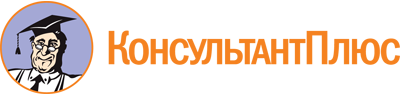 Приказ Министерства экологии и устойчивого развития Сахалинской области от 11.08.2023 N 1-3.06-483/23
"Об утверждении Положения об общественном совете при министерстве экологии и устойчивого развития Сахалинской области"Документ предоставлен КонсультантПлюс

www.consultant.ru

Дата сохранения: 31.10.2023
 